[ALL INDIA TENNIS ASSOCIATION]FOR ON SITE ACCOMMODATION PLEASE CONTACT-                 +91 9813254254 RULES / REGULATIONSNAME OF THE TOURNAMENTAITA TALENT–SERIES 7 DAYS (TS-7)  Boys & Girls NAME OF THE STATE ASSOCIATIONHARYANA TENNIS ASSOCIATIONHONY. SECRETARY OF ASSOCIATIONMr. SUMAN KAPURADDRESS OF ASSOCIATIONkapursuman@yahoo.comTOURNAMENT WEEKWEEK : 11 JULY, 2016ENTRY DEADLINE : 20 JUNE, 2016 WITHDRAWAL :04 JULY,2016THE ENTRY IS TO BE SENT BY EMAIL ONLY Mr. RAMESH ROZRA+91 9813254254rozra_tennis@rediffmail.comADDRESSROZRA TENNIS ACADEMYBEHIND RADHA SOAMI SATSANG GHARSECTOR-33 KARNAL ( HARYANA )AGE GROUP  -U  16TOURNAMENT CATEGORY  - TS -7 TOURNAMENT DIRECTORMR. RAMESH ROZRArozra_tennis@rediffmail.com+91 9813254254 SIGN-INQUALIFYING24/06/201612-2 pmOPEN DRAWMAIN DRAW26/06/201612-2 pm32MAIN DRAW SIZESingles32Doubles16QUALIFYING DRAW SIZESinglesOpenDoublesNAENTRY DEADLINE20 JUNEWITHDRAWAL DEADLINEWITHDRAWAL DEADLINE04 JULYNAME OF THE VENUENAME OF THE VENUEROZRA TENNIS ACADEMYROZRA TENNIS ACADEMYADDRESS OF VENUEADDRESS OF VENUEROZRA TENNIS ACADEMYBEHIND RADHA SOAMI SATSANG GHARSECTOR-33 KARNAL ( HARYANA )ROZRA TENNIS ACADEMYBEHIND RADHA SOAMI SATSANG GHARSECTOR-33 KARNAL ( HARYANA )TOURNAMENT REFEREETOURNAMENT REFEREEMR. ROHIT SANDHU  MR. ROHIT SANDHU  MOBILE NO.+919813254254COURT SURFACECLAY + SYNTHETIC BALLSTBANO. OF COURTS04 + 2FLOODLITYES -2NAMEThe Jewels NAMEADDRESSwww.hoteljewels.inADDRESSDOUBLESINGLEENTRY
No entry will be accepted through telephone.Please carry your Original AITA ITN Card for sign in On SIGN IN DAY 12-2 pm to escape a penalty of Rs. 100/-
AGE ELIGIBILITY
Players born: After 1ST Jan 2004 are eligible for participation in U/12event. After 1ST Jan 2002 are eligible for participation in U/14event.  After 1ST Jan 2000 are eligible for participation in U/16event. After 1ST Jan 1998 are eligible for participation in U/18event.    
ENTRY FEEAITA Registration CardIt is mandatory for the player to carry ORIGINAL REGISTRATION CARD for the sign-in. In case the player registration is in process with AITA, the player has to carry Original receipt or copy of mail from AITA confirming that  player registration is in process.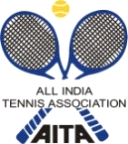 